Strike a Difference for FUSE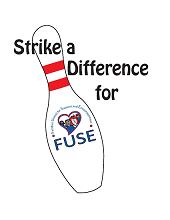 Bowl-a-thonPLEDGE FORMFebruary 27, 2016 – Strike Force Lanes, GreenfieldFirst Name:_______________________________ Last Name:__________________________________________ Company Name (if company team) 									Address:_______________________________________  City, State & Zip:_______________________________Phone:__________________________ Email: 								Please help me raise funds by sponsoring me in the 2016 Strike a Difference for FUSE Bowl-A-Thon to help improve the lives of children with special needs and their families.All proceeds from the Bowl-A-Thon benefit FUSE, an organization that assists families through education and training, public awareness, advocacy, support, resources and referrals, networking, and community activities in East Central Indiana.  FUSE services include monthly support meetings, training, child care, newsletters, family activities, media and equipment library, and an adaptive swim program.  FUSE gives families information and resources that they need, when they need it, to help make the job of raising a child with disabilities just a little easier.I will be bowling 2 games.  Please support my effort by sponsoring each game for a suggested minimum donation of $5.00 per game.  Checks should be made payable to FUSE. All contributions are tax-deductible. On behalf of the children and families of FUSE, I thank you for your support!Please Print EVERYTHING Neatly and Clearly First Name: ____________________________ Last Name: _________________________________ Please Print EVERYTHING Neatly and ClearlySponsorship Pledge Form – page twoGet as many sponsors as you want! Continue on another sponsorship form if needed. Name and Address of SponsorName and Address of SponsorEmail andPhone number$ per gamex 2 $ Total donation$ Total donationPaid?Cash or Check #1x 2 =2x 2 =3x 2 =4x 2 =5x 2 =                                            Sub Total $ (Page 1)                                            Sub Total $ (Page 1)                                            Sub Total $ (Page 1)                                            Sub Total $ (Page 1)                                            Sub Total $ (Page 1)                                            Sub Total $ (Page 1)Name and Address of SponsorName and Address of SponsorEmail andPhone number$ per game(suggested $5) x 2 $ Total donationPaid?Cash or Check #6x 2 =7x 2 =8x 2 =9x 2 =10x 2 =11x 2 =12x 2 =13x 2 =14x 2 =15x 2 =                                         Sub Total $ (Page 2) =                                         Sub Total $ (Page 2) =                                         Sub Total $ (Page 2) =                                         Sub Total $ (Page 2) =                                         Sub Total $ (Page 2) =                                 Total $ (Page 1 + Page 2) =                                 Total $ (Page 1 + Page 2) =                                 Total $ (Page 1 + Page 2) =                                 Total $ (Page 1 + Page 2) =                                 Total $ (Page 1 + Page 2) =